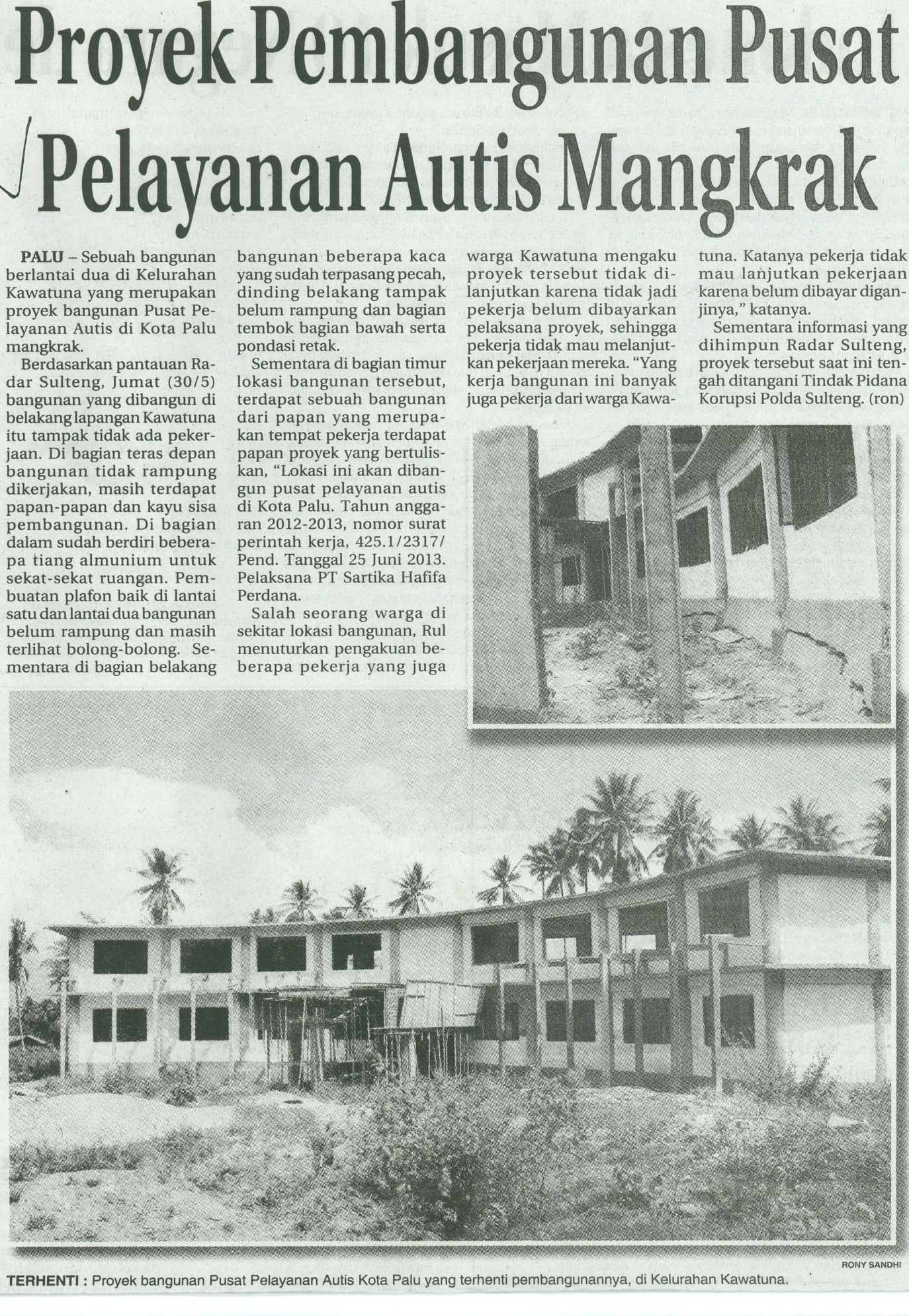 Harian    	:Radar SultengKasubaudSulteng IHari, tanggal:Sabtu,31 Mei 2014KasubaudSulteng IKeterangan:Halaman 11, Kolom 04-08KasubaudSulteng IEntitas:Kota PaluKasubaudSulteng I